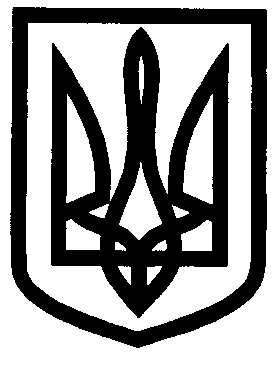 УКРАЇНАУПРАВЛІННЯ ОСВІТИІЗЮМСЬКОЇ МІСЬКОЇ РАДИХАРКІВСЬКОЇ ОБЛАСТІНАКАЗ25.06.2019										№ 233На виконання Законів України «Про освіту», «Про загальну середню освіту», «Про дорожній рух», «Про охорону дитинства», Кодексу цивільного захисту України, наказу управління освіти Ізюмської міської ради Харківської області від 28.08.2018 №307 «Про організацію роботи з безпеки життєдіяльності учасників освітнього процесу в закладах освіти у 2018/2019 навчальному році», забезпечуючи реалізацію державної політики в галузі охорони дитинства, проведено аналіз роботи управління освіти та закладів освіти з питань безпеки життєдіяльності та запобігання дитячого травматизму у 2018/2019 навчальному році. На підставі інформації, зазначеної в довідці (додається),НАКАЗУЮ:1. Керівникам закладів освіти:1.1 Контролювати особисто питання організації профілактичної роботи, попередження всіх видів дитячого травматизму та забезпечення здорового способу життя. Постійно1.2 Провести аналіз роботи з даного питання у 2018/2019 навчальному році та спланувати відповідну просвітницьку роботу на наступний навчальний рік.До 01.09.2019 року1.3 Контролювати питання якості ведення документації щодо оформлення нещасних випадків.Постійно1.4 Посилити  профілактичну роботу щодо попередження дитячого травматизму.Постійно1.5 Розробити і затвердити дієві плани-графіки чергування адміністрації  закладу освіти та педагогічних працівників на травмонебезпечних ділянках (сходи, вестибюль, їдальня тощо), урахувавши статистику найбільш травмонебезпечних місць у конкретному закладі освіти.До 01.09.2019 року1.6 Оновити наочність з питань безпеки життєдіяльності та попередження дитячого травматизму, доукомплектувати медичні кабінети відповідно до нормативних вимог.До 01.09.2019 року2. Контроль за виконанням даного наказу покласти на начальника відділу змісту та якості освіти Васько Н.О.Начальник управління освіти  				О.В. БезкоровайнийФілоноваДодаток до наказу управління освіти Ізюмської міської радиХарківської областівід 25.06.2019 №233 					Довідкапро підсумки роботи управління освіти та закладів освіти з питань безпеки життєдіяльності та попередження дитячого травматизму в 2018/2019 навчальному роціРобота з безпеки життєдіяльності та попередження дитячого травматизму у 2018/2019 навчальному році була організована відповідно до нормативно-правових документів, річного плану роботи, перебувала на постійному контролі в управлінні освіти.Управлінням освіти Ізюмської міської ради Харківської області та закладами освіти проводилась робота, спрямована на запобігання всім видам дитячого травматизму як під час освітнього процесу, так і в позаурочний час. Зокрема, були обладнані тематичні куточки з безпечної поведінки дітей у різних ситуаціях, оновлювались кабінети з Основ здоров’я та безпеки життєдіяльності; проведені «Дні цивільного захисту», підібрано відеоматеріали щодо запобігання різним видам дитячого травматизму. Відповідну інформацію для дітей та батьків розміщено на сайтах ЗЗСО, ЗПО, ЗДО та на сайті управління освіти в розділі «Інструктивно-методичні матеріали» розміщено матеріали з безпеки життєдіяльності: накази та листи МОНУ, методичні рекомендації та пам’ятки, навчальні фільми та мультфільми.Протягом навчального року було видано низку наказів про запобігання дитячому травматизму під час канікул, у яких наголошувалося на персональній відповідальності керівників за збереження життя та здоров'я дітей під час освітнього процесу, під час проведення екскурсій, свят та інших заходів, відповідно до яких у кожному закладі загальної середньої освіти було сплановано відповідну роботу. Питання організації профілактичної роботи щодо попередження дитячого травматизму під час освітнього процесу та у побуті розглядалося на нарадах керівників, заступників директорів з навчально-виховної роботи. Протягом навчального року у заклади освіти для організації відповідної роботи направлялись листи з питань профілактики різних видів травматизму. Систематично в закладах освіти проводились різноманітні виховні заходи з даної тематики. Матеріали для організації і проведення класних годин, вечорів, змагань, вікторин з безпеки життєдіяльності, правил дорожнього руху накопичувались та узагальнювались. Питання з даної тематики розглядались на батьківських зборах.Управління освіти традиційно співпрацює з Ізюмським районним відділом Державної служби з надзвичайних ситуацій України у Харківській області та Ізюмським районним відділенням Харківобленерго. З метою вивчення та популяризації правил пожежної та техногенної безпеки, формування у них навичок обережного поводження з вогнем, виховання почуття відповідальності та збереження від вогню та інших надзвичайних ситуацій навколишнього середовища, дотримання учнями основних правил електробезпеки, особистої безпеки, формування навичок здорового способу життя, тощо, протягом 2018/2019 навчального року учні закладів освіти брали участь в конкурсах:  «Кращий пожежний - це ти обережний» «Охорона праці очима дітей» «Безпека очима дітей», фестивалі-конкурсі «Молодь обирає здоров`я», фестивалі дружин юних пожежних, конкурсі фоторобіт «Молодь за безпеку дорожнього руху» Протягом 2018/2019 навчального року управлінням освіти були видані накази з профілактики та попередження дитячого травматизму: від 27.08.2018	року	№ 307 «Про організацію безпеки життєдіяльності учасників освітнього процесу в закладах освіти у 2018/2019 навчальному році», від 22.10.2018 року №397 «Про запобігання травматизму під час осінніх канікул», від 04.12.2018 року №459 «Про організацію новорічних свят та запобігання дитячому травматизму під час зимових канікул», від 14.03.2019 року №104 «Про запобігання травматизму під час весняних канікул», від 27.05.2019 року №196 «Про запобігання дитячому травматизму під час літніх канікул».З 06.05.2019 по 12.05.2019 року в закладах освіти були проведені Тижні безпеки дорожнього руху, в рамках проведення Тижня безпеки дорожнього руху в Україні.Поряд з цим, упродовж 2018/2019 навчального року зареєстровано 10 випадків травматизму, серед учнів та вихованців закладів освіти.Із них в закладах загальної середньої освіти з учнями сталось 9 випадків травматизму, з яких: у позаурочний час – 7 (Ізюмська гімназія №1- 3 випадки, із них 1 нещасний випадок зі смертельним наслідком, ІЗОШ І – ІІІ ступенів № 4 – 2 випадки, ІЗОШ І – ІІІ ступенів №5 – 1 випадок, ІЗОШ І – ІІІ ступенів № 12 –1 нещасний випадок зі смертельним наслідком; під час освітнього процесу 2 випадки в ІЗОШ І-ІІІ ступенів №10 та ІЗОШ І-ІІІ ступенів №12 .У порівнянні з попередніми роками кількість випадків травматизму збільшується, що говорить про недостатню профілактичну роботу з даного питання. Моніторинг нещасних випадків наведений в діаграмі:Також зареєстровано 1 випадок травматизму під час освітнього процесу з вихованцями ЗДО (ДНЗ №17). Порівняно з минулим роком ця цифра зменьшилась.Про підсумки роботи управління освіти та закладів освіти з питань безпеки життєдіяльності та запобігання дитячого травматизму в 2018/2019 навчальному році